Details of the applicantGeneral information on the institution and the applicantParticipation of other research unitsPrevious cooperation with and funding/s from the Adalbert-Raps-FoundationProject detailsGeneral information about the projectBrief description of the projectTheme: Background, motivation and goal of the projectApprovals We confirm that we belong to a tax-privileged institution and may issue donation receipts.  We declare that no composition, bankruptcy, sequestration, execution or insolvency proceedings are pending or have been applied for or opened against us. If such a situation occurs in the future, we will inform the Adalbert-Raps-Foundation immediately. We are also aware that the Adalbert-Raps-Foundation collects and processes the data required for the application and project processing by computer and that this data may be passed on to third parties if this is important for the funding. We also agree to anonymised evaluation for statistical purposes. Consent to the storage and disclosure of data is given voluntarily.We have the right to revoke the declaration of consent at any time with effect for the future (Art. 7 Para. 3 GDPR). The revocation of consent shall not affect the lawfulness of the processing carried out on the basis of the consent until revocation. Revocation is preferably requested by sending an email to info@raps-stiftung.de.After receipt of the revocation of consent by us, the data originating from you will be deleted immediately, insofar as no legal requirements (e.g. retention periods) contradict this.  We note that the Adalbert-Raps-Foundation may provide press and public relations support for the funded projects. We declare our willingness to cooperate and, if necessary, to design corresponding text and image material. We grant the corresponding right of use for this and confirm that we hold the rights and that publication does not infringe the rights of third parties.  We affirm that the information provided in this application (including attachments) is complete and correct. We have taken note of the funding guidelines provided by the Adalbert-Raps-Foundation and confirm that we comply with them.Signature/sNote: Depending on the project parameters, one or more signatures may be required.Name of the institution (e.g. university or college, faculty, chair)Name of the institution (e.g. university or college, faculty, chair)Legal formLegal formStreet, numberStreet, numberPostcode, cityPostcode, cityCountryCountryTelephone (institution)Email (institution)Internet address (institution)Internet address (institution)Managing Director/Chairperson/President etc. (Title, forename, surname, function)Managing Director/Chairperson/President etc. (Title, forename, surname, function)Project Manager (title, forename, surname, function)Project Manager (title, forename, surname, function)Telephone (Project Manager)Email (Project Manager)If the research project is to be carried out by more than one research unit, please complete the general information on the additional research unit(s) here according to 1.1.Please list your current and completed projects that are/were supported or funded by the Adalbert-Raps-FoundationProject title in German (optional)Project title in EnglishProject period in monthsProject start and end (preferred start and end time)Cooperation partners (e.g. start-ups, companies, other research institutions)Total financial budget of the project [EUR]Amount requested from the Adalbert-Raps-Foundation [EUR]German (optional) - max. 1 pageEnglish - max. 1 pagePlace, dateLegally binding signature, stamp if applicableLegally binding signature, stamp if applicableTitle, forename, surname, function:Place, dateLegally binding signature, stamp if applicableLegally binding signature, stamp if applicableTitle, forename, surname, function:Place, dateLegally binding signature, stamp if applicableLegally binding signature, stamp if applicableTitle, forename, surname, function: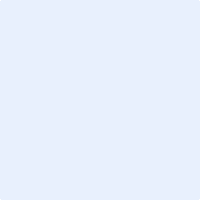 